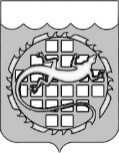 КОНТРОЛЬНО-СЧЕТНАЯ ПАЛАТАОЗЕРСКОГО ГОРОДСКОГО ОКРУГАРАСПОРЯЖЕНИЕОб утверждении плана проверок осуществления закупок товаров, работ, услуг для обеспечения нужд Озерского городского округа на 2021 годВ соответствии с Федеральным законом от 05.04.2013 № 44-ФЗ                               «О контрактной системе в сфере закупок товаров, работ, услуг для государственных и муниципальных нужд», решением Собрания депутатов Озерского городского округа от 25.12.2013 № 233 «Об органе, уполномоченном на осуществление контроля в сфере закупок в Озерском городском округе», постановлением Правительства Российской Федерации от 01.10.2020 № 1576 «Об утверждении Правил осуществления контроля в сфере закупок товаров, работ, услуг в отношении заказчиков, контрактных служб, контрактных управляющих, комиссий по осуществлению закупок товаров, работ, услуг и их членов, уполномоченных органов, уполномоченных учреждений, специализированных организаций, операторов электронных площадок, операторов специализированных электронных площадок и о внесении изменений в Правила ведения реестра жалоб, плановых и внеплановых проверок, принятых по ним решений и выданных предписаний, представлений»:	1.	Утвердить прилагаемый План проверок осуществления закупок товаров, работ, услуг для обеспечения нужд Озерского городского округа на 2021 год (далее – План).2.	Разместить План в единой информационной системе в сфере закупок, а также на официальном сайте органов местного самоуправления Озерского городского округа в информационно-телекоммуникационной сети Интернет не позднее двух рабочих дней со дня утверждения Плана.3. Контроль за исполнением настоящего распоряжения оставляю за собой.4. Настоящее распоряжение вступает в силу со дня его подписания.ПредседательКонтрольного-счетной палатыОзерского городского округа				                                   А.П. Глухов															Утвержден															распоряжением председателя															Контрольно-счетной палаты															Озерского городского округа															29.12.2020 г.№ 91 План проверок осуществления закупок товаров, работ, услуг для обеспечения нужд Озерского городского округа  на 2021 годНаименование контролирующего органа: Контрольно-счетная палата Озерского городского округа      Начальник отдела правового и документационного       обеспечения Контрольно-счетной палаты      Озерского городского округа 										          И.Ю. Башорина      Согласовано:       Заместитель председателя       Контрольно-счетной палаты      Озерского городского округа											Т.В. Побединская29 декабря 2020 г. №     91        №п/пНаименование учреждения (субъекта контроля)ИНН субъекта проверкиАдрес местонахож-дения субъе-кта контроляЦель проведения проверкиОснования проведения проверкиМесяц начала проведения проверки1Муниципальное казенное учреждение «Озерское лесничество»7422014011Челябинская область, г.Озерск, проезд Калинина, 10Г, пом.2 Предупреждение и выявле-ние нарушений законода-тельства РФ и иных нормативных правовых актов РФ о контрактной системе в сфере закупокПункт 3 части 3 статьи 99 Федерального закона от 05.04.2013     № 44-ФЗ «О контрактной системе в сфере закупок товаров, работ, услуг для обеспечения государственных и муниципальных нужд»февраль2Муниципальное бюджетное дошкольное образова-тельное учреждение "Центр развития ребенка-детский сад №15 "Семицветик"                                                                                        7422030704Челябинская область, г.Озерск, мкр. Заозерный, 9Предупреждение и выявле-ние нарушений законода-тельства РФ и иных нормативных правовых актов РФ о контрактной системе в сфере закупокПункт 3 части 3 статьи 99 Федерального закона от 05.04.2013     № 44-ФЗ «О контрактной системе в сфере закупок товаров, работ, услуг для обеспечения государственных и муниципальных нужд» март3Муниципальное бюджетное учреждение дополни-тельного образования Озерского городского округа "Детская музыкальная школа №2"7422024073Челябинская область, г.Озерск, п. Метлино, ул. Мира, 15Предупреждение и выявле-ние нарушений законода-тельства РФ и иных нормативных правовых актов РФ о контрактной системе в сфере закупокПункт 3 части 3 статьи 99 Федерального закона от 05.04.2013     № 44-ФЗ «О контрактной системе в сфере закупок товаров, работ, услуг для обеспечения государственных и муниципальных нужд»май4Муниципальное бюджетное дошкольное образовательное учреждение "Центр развития ребенка-детский сад №58 "Жемчужинка"7422026024Челябинская область, г.Озерск, б-р Гайдара, 19Предупреждение и выявле-ние нарушений законода-тельства РФ и иных нормативных правовых актов РФ о контрактной системе в сфере закупокПункт 3 части 3 статьи 99 Федерального закона от 05.04.2013     № 44-ФЗ «О контрактной системе в сфере закупок товаров, работ, услуг для обеспечения государственных и муниципальных нужд»июнь5Муниципальное бюджетное учреждение дополни-тельного образования Озерского городского округа «Детская школа искусств»7422027691Челябинская область, г. Озерск, п. Ново-горный, ул. Школьная, 10Предупреждение и выявле-ние нарушений законода-тельства РФ и иных нормативных правовых актов РФ о контрактной системе в сфере закупокПункт 3 части 3 статьи 99 Федерального закона от 05.04.2013     № 44-ФЗ «О контрактной системе в сфере закупок товаров, работ, услуг для обеспечения государственных и муниципальных нужд»сентябрь6Муниципальное бюджетное общеобразовательное учреждение "Специальная (коррекционная) общеобразовательная школа №36 III-IV видов"7422023249Челябинская область,         г. Озерск,    ул. Бажова, 28Предупреждение и выявле-ние нарушений законода-тельства РФ и иных нормативных правовых актов РФ о контрактной системе в сфере закупокПункт 3 части 3 статьи 99 Федерального закона от 05.04.2013     № 44-ФЗ «О контрактной системе в сфере закупок товаров, работ, услуг для обеспечения государственных и муниципальных нужд»октябрь7Муниципальное бюджетное дошкольное образовате-льное учреждение "Детский сад №50 "Теремок" обще-развивающего вида с прио-ритетным осуществлением физического направления развития воспитанников"7422026049Челябинская область,г. Озерск, ул.Матро-сова, 14-а Предупреждение и выявле-ние нарушений законода-тельства РФ и иных нормативных правовых актов РФ о контрактной системе в сфере закупокПункт 3 части 3 статьи 99 Федерального закона от 05.04.2013     № 44-ФЗ «О контрактной системе в сфере закупок товаров, работ, услуг для обеспечения государственных и муниципальных нужд»ноябрь8Муниципальное бюджет-ное общеобразовательное учреждение «Специальная (коррекционная) обще-образовательная школа-интернат № 37 VIII вида»7422014413Челябинская область, г.Озерск, ул. Музру-кова, 32Предупреждение и выявле-ние нарушений законода-тельства РФ и иных нормативных правовых актов РФ о контрактной системе в сфере закупокПункт 3 части 3 статьи 99 Федерального закона от 05.04.2013     № 44-ФЗ «О контрактной системе в сфере закупок товаров, работ, услуг для обеспечения государственных и муниципальных нужд»декабрь